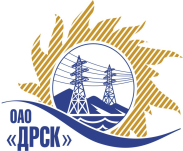 Открытое акционерное общество«Дальневосточная распределительная сетевая  компания»(ОАО «ДРСК»)14.01.2015 г.   							                    № 02-02-19-13Организатор (Заказчик) запроса предложений - ОАО «Дальневосточная распределительная сетевая компания» (далее ОАО «ДРСК») (почтовый адрес: 675000, г. Благовещенск, ул. Шевченко 28, тел./факс: 8 (4162) 397-260, e-mail:  okzt3@drsk.ru)   настоящим извещает потенциальных участников открытого одноэтапного конкурса без предварительного квалификационного отбора на право заключения рамочного соглашения (без фиксации цены) на поставку:  «КТПН, КМТП (СТП) (АЭС, ХЭС)» , объявленного извещением от 18.11.2014 № 78/МТПиР, о внесении изменений в Извещение и Закупочную документацию. Изменения внесены:В Извещение:Пункт 17  «Место и дата рассмотрения предложений будет осуществлено  по адресу Организатора: . Благовещенск, ул. Шевченко, 28 до 23.01.2015 г. Организатор вправе, при необходимости, изменить данный срок». Пункт 18 «Предполагается, что подведение итогов  открытого конкурса будет осуществлено  по адресу: . Благовещенск, ул. Шевченко, 28 до 30.01.2015 г. Организатор вправе, при необходимости, изменить данный срок.В Закупочную документацию:Пункт 4.1.21  Место и дата рассмотрения предложений: «Будет осуществлено  по адресу Организатора: . Благовещенск, ул. Шевченко, 28 до 23.01.2015 г. Организатор вправе, при необходимости, изменить данный срок».Пункт 4.1.22 Подписание Протокола о результатах конкурса назначается (предварительно) на:  30.01.2015 года по адресу Организатора: 675000, Амурская обл., г. Благовещенск, ул. Шевченко, 28. Конкурсная комиссия в особых случаях может продлить данный срок в большую сторону.»Председатель Закупочной комиссииОАО «ДРСК»	                                                                                                           В.А. ЮхимукИсп. Терёшкина Г.М. тел.(416-2) 397-260okzt3@drsk.ruУВЕДОМЛЕНИЕ О ВНЕСЕНИИ ИЗМЕНЕНИЙ закупка 154